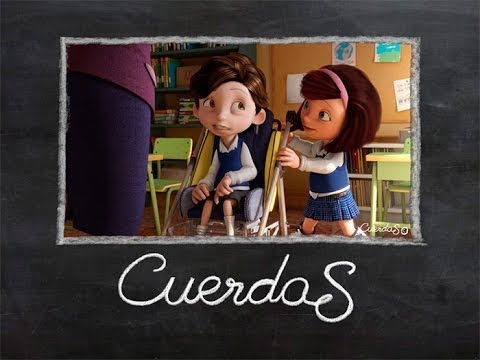 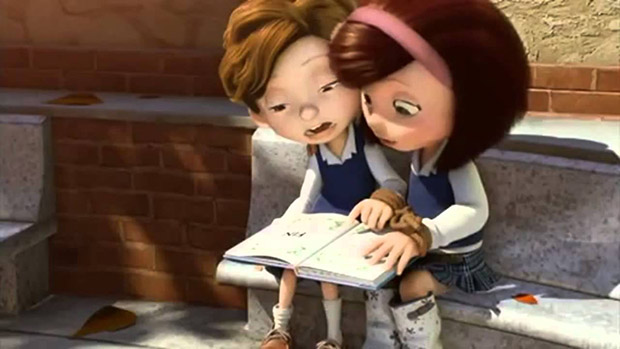 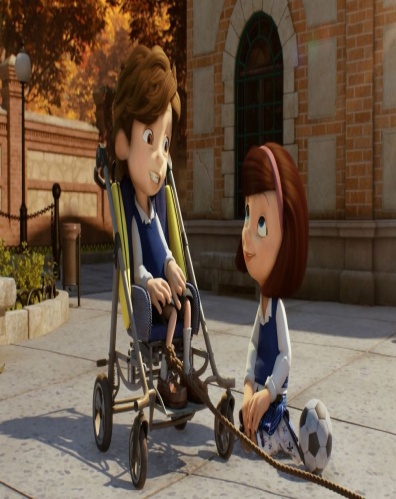 EZBERDINTASUNAREKIN  BIZI  IZATEN. “CUERDAS”LABURMETRAIAGidoia: Pedro SolísProduktorea: La fiesta PCInterpreteak: Miriam Martín eta Belén RuedaSinopsia: Mariaren egunerokotasuna, eskolan, lagun berezi bategatik aldatu egingo du.Laster baten lagun minak bihurtuko dira.1.-Zer-nolako beharrak ditu Nikolasek? Eskola horretan integrazioa edo inklusioa ikusten da? Argudiatu.2.- Zer- nolako jarrera dute ikasgelako lagunek?3.-Uste duzu ikastetxearen profesionalek( maisu – maistrak, zuzendari taldea.) laguntzen duten Nikolasen integraziorako?4.-Zelan ikusten duzu Mariaren jarrera? Zu egiteko prest egongo zinateke?5.- Laburmetraiak zer emozio sortarazten dizu ? Ondo legoke komunikazio ez berbala oinarritzea (Erantzuteko fizatu zaitez Maria eta Nikolasen aurpegietan)